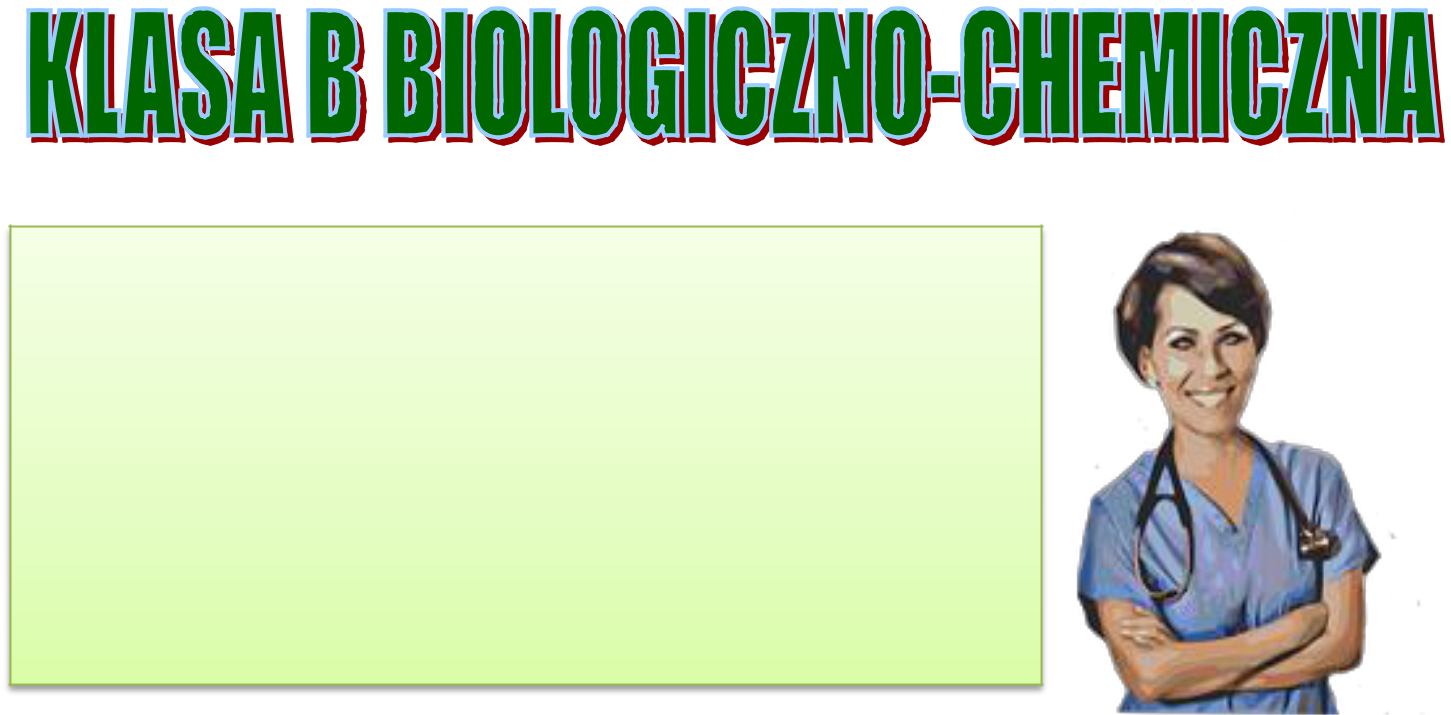 Celem nauki w tej klasy jest przygotowanie uczniów do studiów na kierunkach:medycyna, stomatologia, farmacja, analitykamedyczna, chemia leków, fizjoterapia, dietetyka, psychologia, weterynaria, pielęgniarstwo, inżynieria biomedyczna, ratownictwo medyczne, kosmetologia, techniki rolnicze i leśne i wiele innych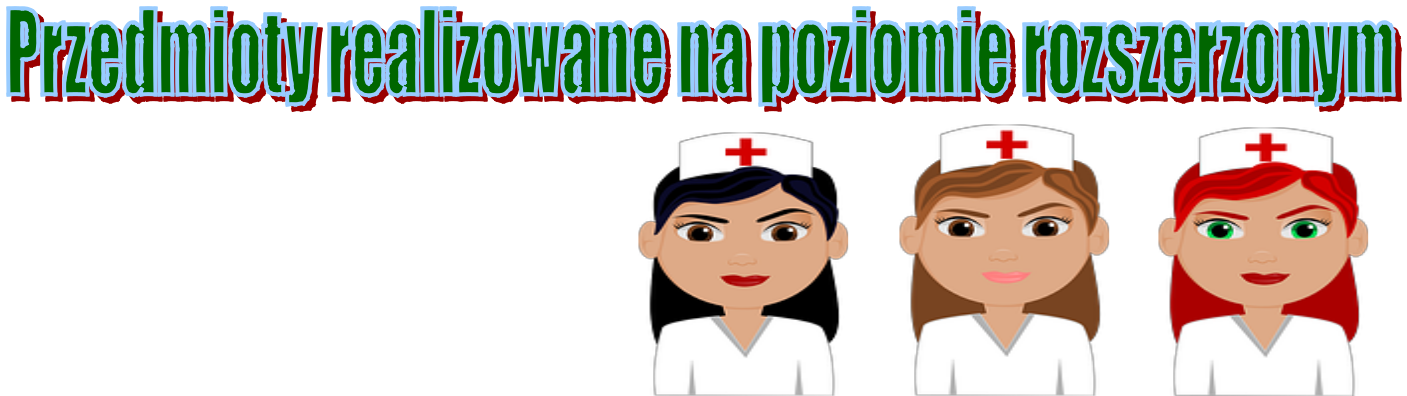 biologiachemiajęzyk angielskilepszego zrozumienia zjawisk przyrodniczychumiejętności planowania i samodzielnego przeprowadzania doświadczeń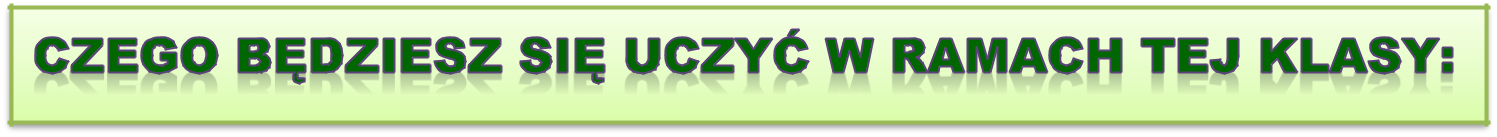 biologicznych i chemicznych, również z użyciem mikroskopuposzerzania wiedzy z zakresu zasad racjonalnego żywienia człowiekaprofilaktyki medycyny i podstaw ratownictwa medycznegowybranych zagadnień z zakresu medycyny w języku angielskim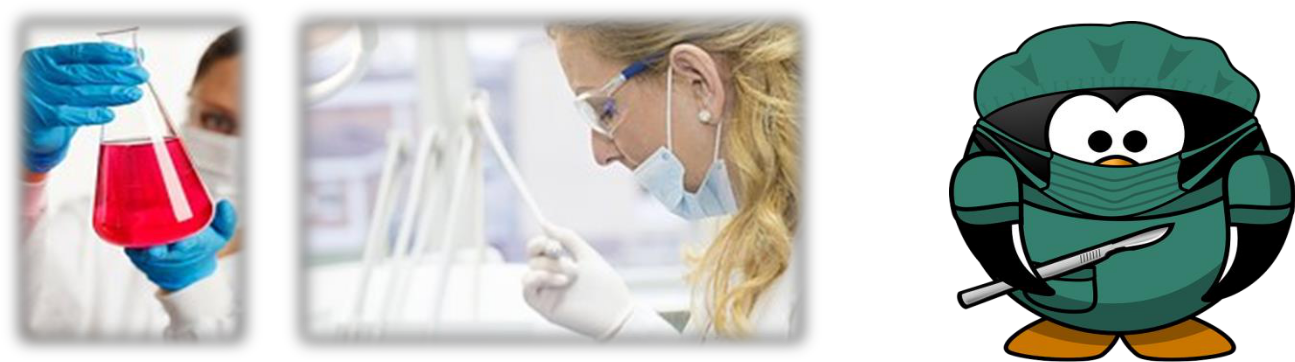 Bogate wyposażenie pracowni biologicznej pozwala nam wykorzystywać na zajęciach różnorodne programy multimedialne, plansze dydaktyczne, atlasy anatomiczne, przewodniki do rozpoznawania gatunków roślin i zwierząt. Dysponujemy podstawowymi odczynnikami chemicznymi oraz sprzętem laboratoryjnym, co pozwala nam na samodzielne wykonywania doświadczeń biologicznych w grupach podczas zajęć z wykorzystaniem mikroskopów.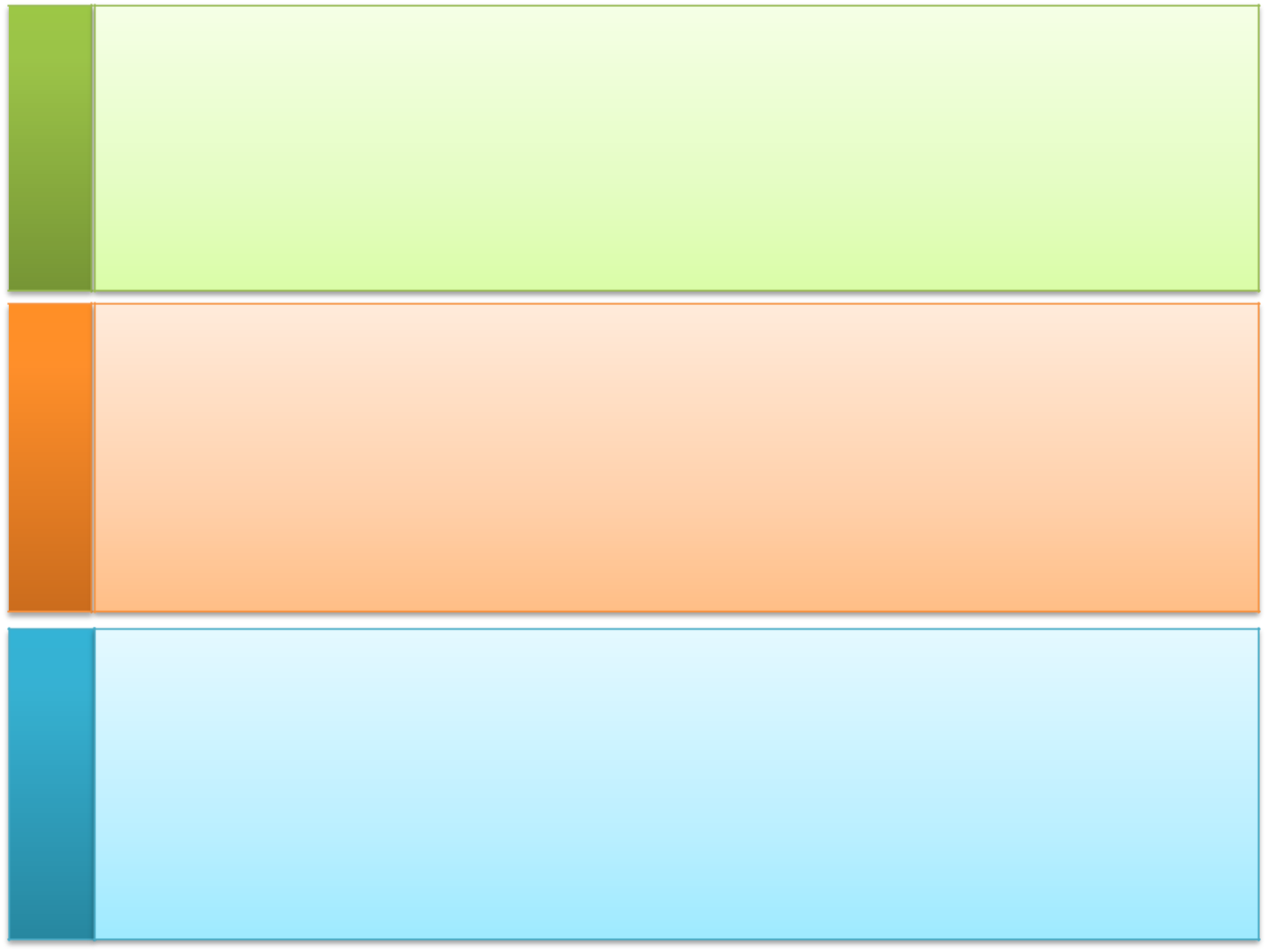 Wykorzystujemy metodę analizy chemicznej przy użyciu wysokiej klasy sprzętupozyskanego funduszy Unii Europejskiej, min. spektrofotometru, biurety cyfrowej, wagi analitycznej, pH-metrów, konduktometrów i tlenomierzy.Dysponujemy bogatym zestawem szkła laboratoryjnego, w tym szkła miarowegooraz odczynników pozwalających na pracę w zespołach 2-3 osobowych. Pracownia chemiczna wyposażona jest również w sprzęt oraz różnorodne programy multimedialne pozwalające powiązać wiedzę teoretyczną z praktyką.W trakcie realizacji programu języka angielskiego w zakresie rozszerzonym prowadzone są wykłady z wykorzystaniem specjalistycznego słownictwamedycznego dotyczące wybranych zagadnień z zakresu medycyny i profilaktyki zdrowotnej. Porozmawiamy o budowie mózgu, dietach stosowanych w leczeniu różnych chorób, grupach krwi. Dowiecie się, czym jest zjawisko hipnozy, jakie pozytywne efekty może przynieść stosowanie akupunktury. Poznane terminy medyczne z pewnością przydadzą się w przyszłej pracy.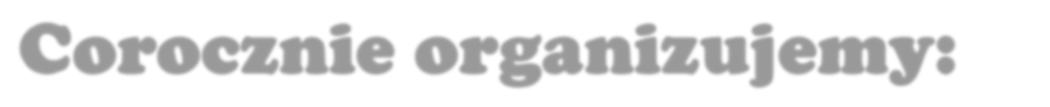 Corocznie organizujemy:warsztaty z zakresu udzielania pierwszej pomocy przedmedycznej,wyjazdy do arboretum w Rogowie w ramach współpracy z SGGW lub ogrodu botanicznego we Wrocławiu lub Krakowiewarsztaty przygotowujące do Olimpiady Ekologicznej i Konkursu Dendrologicznegobadania terenowe z wykorzystaniem podręcznego zestawu do analizy wody i badania zawartości tlenu,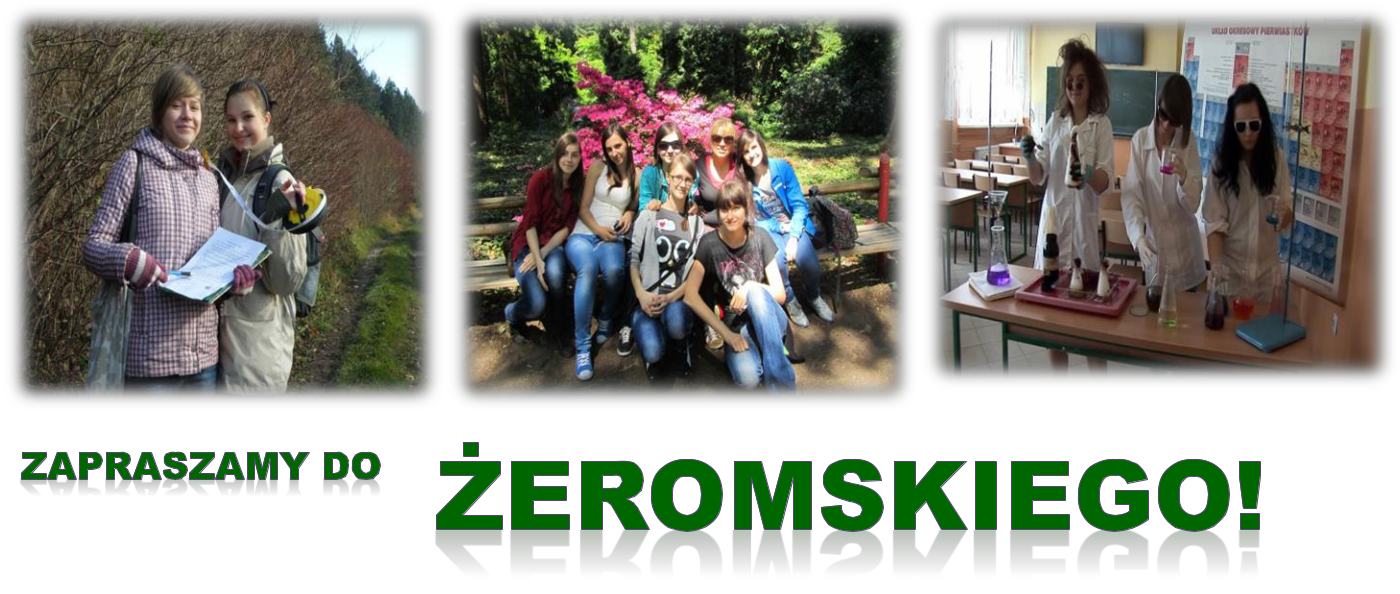 J. ANGIELSKI